Túrakód: BB-et_5,9_g  /  Táv.: 5,9 km  Szintidő: 1:30 óra, (átlagseb.: 3,93 km/h  /  Frissítve: 2023-02-06Túranév: Balogh Béla emléktúra / Híd-kör 5,9 km / gyalogRésztávokhoz javasolt rész-szintidők (kerekített adatok, átlagsebességgel kalkulálva):Feldolgozta: 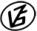 Tapasztalataidat, élményeidet őrömmel fogadjuk! 
(Fotó és videó anyagokat is várunk.)RésztávRésztávRész-szintidőRész-szintidőBB-et_5,9_g_01-rtRajt (rendezvény) - Cél (rendezvény)1:301:30